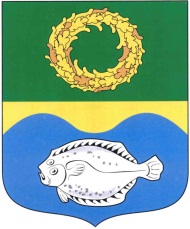 РОССИЙСКАЯ ФЕДЕРАЦИЯКАЛИНИНГРАДСКАЯ ОБЛАСТЬОКРУЖНОЙ СОВЕТ ДЕПУТАТОВМУНИЦИПАЛЬНОГО ОБРАЗОВАНИЯ«ЗЕЛЕНОГРАДСКИЙ ГОРОДСКОЙ ОКРУГ»(первого созыва)РЕШЕНИЕ от  29 апреля   2016 года                                                                   № 64 г. Зеленоградск                                  О согласовании предоставления Избирательной комиссии Калининградской области в безвозмездное пользование нежилых помещений, расположенных по адресу: г. Зеленоградск, ул. Ленина, д.1 	Заслушав и обсудив информацию заместителя главы администрации муниципального образования «Зеленоградский городской округ» Беляева В.А., рассмотрев ходатайство председателя Зеленоградской территориальной избирательной комиссии О.С. Хромовских,  руководствуясь п. 7.1, 7.2 Положения о порядке управления и распоряжения муниципальным имуществом муниципального образования «Зеленоградский район», утвержденного Решением Зеленоградского районного Совета депутатов от 26 мая 2014 г. N 217, окружной Совет депутатов муниципального образования «Зеленоградский городской округ»Р Е Ш И Л :        1. Согласовать предоставление Избирательной комиссии Калининградской области в безвозмездное пользование сроком на 3 года нежилые помещения, расположенные по адресу: Калининградская область, г. Зеленоградск, ул. Ленина, д. 1, на 3 этаже здания, помещения № 5,6,7, общей площадью 54,7 кв.м.         2. Опубликовать решение в газете «Волна» и разместить на официальном сайте муниципального образования «Зеленоградский городской округ».        3. Решение вступает в силу со дня опубликования в газете «Волна». Глава муниципального образования«Зеленоградский городской округ»               				       С.В.Кулаков          